NOLIKUMSAtklātajam konkursam “Kokaugu kopšana Rīgas pilsētā”identifikācijas Nr. RD DMV 2021/06Vispārīgā informācija1.1. Rīgas pilsētas pašvaldībaReģistrācijas Nr.: 90011524360Juridiskā adrese: Rātslaukums 1, RīgaRD iestāde: Mājokļu un vides departamentsRD iestādes adrese: Brīvības ielā 49/53, Rīgā, LV-1010Tālruņa Nr.670124531.2. Kontaktpersonas:1.2.1. Mājokļu un vides departamenta Finanšu un saimnieciskās pārvaldes Finanšu plānošanas un iepirkumu nodaļas Iepirkumu sektora vadītāja Karlīna Skalberga (tālrunis: 67012536, mobilais tālrunis: 25672491, e-pasta adrese: karlina.skalberga@riga.lv);1.2.2. Mājokļu un vides departamenta Vides pārvaldes Dabas un  apstādījumu nodaļas galvenā speciāliste – mežsaimniece Anita Vītola (tālrunis: 67105427, mobilais tālrunis: 26177422; e-pasta adrese: anita.vitola@riga.lv).1.3. Atklāta konkursa dokumentācijas pieejamība:Atklāta konkursa dokumentāciju rakstiski var saņemt Rīgas domes Mājokļu un vides departamentā, Rīgā, Brīvības ielā 49/53, pirmdienās no 8:30-18:00, otrdienās, trešdienās un ceturtdienās no 8:30-17:00 un piektdienās no 8:30-16:00 iepriekš vienojoties ar nolikuma 1.2.1.apakšpunktā norādīto kontaktpersonu.Iepirkuma dokumentācija elektroniskā veidā ir pieejama pircēja profilā Elektronisko iepirkumu sistēmā https://www.eis.gov.lv/EKEIS/Supplier/Organizer/868.1.4. Atklāta konkursa identifikācijas Nr.: RD DMV 2021/06.1.5. Iepirkumu procedūras izvēle un CPV kods:Iepirkums tiek organizēts saskaņā ar Publisko iepirkumu likuma 8.panta pirmās daļas 1.punktu. CPV kods: galvenais – 77340000-5.1.6. Nolikumā minētajai numerācijai un atsaucēm uz punktiem ir informatīvs raksturs, jebkura neprecizitāte vai nepareiza atsauce jāskata kopsakarībā ar Nolikuma tekstu un prasībām.Informācija par iepirkuma priekšmetu2.1. Iepirkuma priekšmets:Kokaugu vainagu kopšana Rīgas pilsētā.Pasūtītāja plānotā summa 1.daļai par kokaugu kopšanu Rīgas pilsētas Daugavas kreisajā krastā  bez PVN EUR 23 200.00 (divdesmit trīs tūkstoši divi simti euro 00 centi). Ja Pretendenta piedāvājums pārsniegs Pasūtītāja plānoto summu, tad slēdzot līgumu veicamie darbi tiks samazināti līdz Pasūtītāja plānotai summai, izslēdzot darbus sākot no nolikuma Pielikuma Nr.2.1. 3.1.apakšpunkta tabulas apakšas.Pasūtītāja plānotā summa 2.daļai par kokaugu kopšanu Rīgas pilsētas Daugavas labajā krastā - Dienvidi bez PVN EUR 24 355.00  (divdesmit četri tūkstoši trīs simti piecdesmit pieci euro 00 centi). Ja Pretendenta piedāvājums pārsniegs Pasūtītāja plānoto summu, tad slēdzot līgumu veicamie darbi tiks samazināti līdz Pasūtītāja plānotai summai, izslēdzot darbus sākot no nolikuma Pielikuma Nr.2.2. 3.1.apakšpunkta tabulas apakšas. Pasūtītāja plānotā summa 3.daļai par kokaugu kopšanu Rīgas pilsētas Daugavas labajā krastā - Ziemeļi bez PVN EUR 17 500.00 (septiņpadsmit tūkstoši pieci simti euro 00 centi). Ja Pretendenta piedāvājums pārsniegs Pasūtītāja plānoto summu, tad slēdzot līgumu veicamie darbi tiks samazināti līdz Pasūtītāja plānotai summai, izslēdzot darbus sākot no nolikuma Pielikuma Nr.2.3. 3.1.apakšpunkta tabulas apakšas.2.2. Pretendentiem izsniedzamā iepirkuma dokumentācija:Nolikums – 7 lapas;Pielikumā:pielikums Nr.1 – Tehniskā specifikācija 1., 2. un 3.daļai  - 2 lapas;pielikums Nr.2.1. – Pieteikuma / tehniskā / finanšu piedāvājuma forma 1.daļai - 7 lapas;pielikums Nr.2.2. – Pieteikuma / tehniskā / finanšu piedāvājuma forma 2.daļai - 9 lapas.pielikums Nr.2.3. – Pieteikuma / tehniskā / finanšu piedāvājuma forma 3.daļai - 7 lapaspielikums Nr.3 - Apakšuzņēmēja apliecinājums – 1 lapa;pielikums Nr.4 – Līguma izpildes nodrošinājuma bankas beznosacījuma garantija – 1 lapa;pielikums Nr.5 – Līguma projekts – 7 lapas.2.3. Iepirkuma paredzamais apjoms: Saskaņā ar tehnisko specifikāciju (Pielikums Nr.1).2.4. Paredzamais līguma izpildes laiks:90 (deviņdesmit)  kalendārās dienas no Līguma spēkā stāšanās brīža. 2.5. Līguma projekts:Atklātā konkursa Līguma projekts ir pievienots nolikumam kā Pielikums Nr.5. Pirms Līguma noslēgšanas tajā ir iespējams veikt tikai nebūtiskus grozījumus.Informācija par piedāvājumu 3.1. Piedāvājumu iesniegšanas termiņš:Līdz 2021.gada 11.februāra pulksten 1100 3.2. Piedāvājumu iesniegšanas vieta:Elektronisko iepirkumu sistēmas e-konkursu apakšsistēmā.3.3. Piedāvājuma noformējuma prasības:3.3.1. Piedāvājums jāiesniedz elektroniski Elektronisko iepirkumu sistēmas e-konkursu apakšsistēmā, ievērojot šādas Pretendenta izvēles iespējas:3.3.1.1. izmantojot Elektronisko iepirkumu sistēmas e-konkursu apakšsistēmas piedāvātos rīkus, aizpildot minētās sistēmas e-konkursu apakšsistēmā šā iepirkuma sadaļā ievietotās formas;3.3.1.2. elektroniski aizpildāmos dokumentus elektroniski sagatavojot ārpus Elektronisko iepirkumu sistēmas e-konkursu apakšsistēmas un augšupielādējot sistēmas attiecīgajās vietnēs aizpildītas PDF formas, t.sk. ar formā integrētajiem failiem (šādā gadījumā pretendents ir atbildīgs par aizpildāmo formu atbilstību dokumentācijas prasībām un formu paraugiem);3.3.1.3. elektroniski (PDF formas veidā) sagatavoto piedāvājumu šifrējot ārpus e-konkursu apakšsistēmas ar trešās personas piedāvātiem datu aizsardzības rīkiem un aizsargājot ar elektronisku atslēgu un paroli (šādā gadījumā Pretendents ir atbildīgs par aizpildāmo formu atbilstību dokumentācijas prasībām un formu paraugiem, kā arī dokumenta atvēršanas un nolasīšanas iespējām).3.3.2. Sagatavojot piedāvājumu, Pretendents ievēro, ka:3.3.2.1. Pieteikuma veidlapa, tehniskais un finanšu piedāvājums jāaizpilda tikai elektroniski, atsevišķā elektroniskā dokumentā ar Microsoft Office 2010 (vai vēlākas programmatūras versijas) rīkiem lasāmā formātā. 3.3.2.2. Dokumentus Pretendents pēc saviem ieskatiem ir tiesīgs iesniegt elektroniskā formā, gan parakstot ar Elektronisko iepirkumu sistēmas piedāvāto elektronisko parakstu, gan parakstot ar drošu elektronisko parakstu.3.3.3. piedāvājums jāsagatavo valsts valodā. Ja piedāvājumam ir pievienoti dokumenti citā valodā, tiem jāpievieno apstiprināts tulkojums latviešu valodā. Dokumentiem jāatbilst pievienotajam satura rādītājam un jābūt pretendenta apliecinātiem un apstiprinātiem ar uzņēmuma zīmoga nospiedumu un tos paraksta uzņēmuma vadītājs vai persona, kuru tam pilnvarojis uzņēmums (pievienojot pilnvaru).3.3.4. Sagatavojot piedāvājumu ievērot: Dokumentu juridiskā spēka likumu, Ministru kabineta 07.09.2018. noteikumus Nr.558 „Dokumentu izstrādāšanas un noformēšanas kārtība” un Dokumentu legalizācijas likumu.3.3.5. Iesniedzot piedāvājumu Pretendents pilnīgi akceptē visus nolikumā ietvertos nosacījumus un uzņemas pilnu atbildību par sniegtās informācijas patiesumu.3.3.6. Pretendenti no saviem līdzekļiem sedz visas izmaksas, kas saistītas ar piedāvājumu sagatavošanu un iesniegšanu Pasūtītājam.3.3.7. Visas piedāvātās cenas norāda euro (EUR) bez pievienotās vērtības nodokļa (PVN).3.3.8. Piedāvājums jāsagatavo tā, lai nekādā veidā netiktu apdraudēta Elektronisko iepirkumu sistēmas e-konkursu apakšsistēmas darbība un nebūtu ierobežota piekļuve piedāvājumā ietvertajai informācijai, tostarp piedāvājums nedrīkst saturēt datorvīrusus un citas kaitīgas programmatūras vai to ģeneratorus, vai, ja piedāvājums ir šifrēts, Pretendentam noteiktajā laikā (ne vēlāk kā 15 minūšu laikā pēc piedāvājumu atvēršanas uzsākšanas) jāiesniedz derīga elektroniska atslēga un parole šifrētā dokumenta atvēršanai.Ja piedāvājums saturēs kādu no šajā punktā minētajiem riskiem, tas netiks izskatīts.3.3.9. Pretendents nedrīkst veikt izmaiņas Elektronisko iepirkumu sistēmas e-konkursu apakšsistēmā šā iepirkuma sadaļā publicēto veidlapu struktūrā, t.sk. dzēst vai pievienot rindas vai kolonnas.3.3.10. Pēc piedāvājumu iesniegšanas termiņa beigām nedrīkst papildināt iesniegto piedāvājumu ar jauniem dokumentiem.3.3.11. Piegādātāju apvienība3.3.11.1. Ja piedāvājumu iesniedz piegādātāju apvienība, piedāvājuma dokumentus paraksta atbilstoši piegādātāju savstarpējās vienošanās nosacījumiem;3.3.11.2. piedāvājumā papildus norāda personu, kas konkursā pārstāv attiecīgo piegādātāju apvienību vai personālsabiedrību, kā arī katras personas atbildības sadalījumu;3.3.11.3. Pretendentam jāiesniedz atlases dokumenti par katru apvienības dalībnieku. Uz katru apvienības dalībnieku attiecas nolikuma 4.2.apakšpunkts, bet pārējos nolikuma punktos izvirzītās prasības jāizpilda piegādātāju apvienībai kopumā, ņemot vērā tās pienākumus iespējamā līguma izpildē;3.3.11.4. Piedāvājumam pievieno visu apvienības dalībnieku parakstītu vienošanos par kopīga piedāvājuma iesniegšanu. Vienošanās dokumentā jānorāda katra apvienības dalībnieka līguma daļa, tiesības un pienākumi iesniedzot piedāvājumu, kā arī attiecībā uz iespējamo līguma slēgšanu.3.3.11.5. iepirkuma līguma slēgšanas tiesību iegūšanas gadījumā ir pienākums pirms iepirkuma līguma noslēgšanas pēc savas izvēles izveidoties atbilstoši noteiktam juridiskam statusam vai noslēgt sabiedrības līgumu, vienojoties par apvienības dalībnieku atbildības sadalījumu 15 (piecpadsmit) dienu laikā pēc Publisko iepirkumu likuma 60.panta sestajā daļā minētā nogaidīšanas termiņa beigām, kad iepirkuma komisijas lēmums par līguma slēgšanas tiesību piešķiršanu kļuvis nepārsūdzams.3.3.12. Informācija par iepirkuma priekšmeta sadalīšanu daļās:3.3.12.1. Iepirkuma priekšmets sadalīts 3 (trīs) atsevišķās daļās:1.daļa – Kokaugu kopšana Rīgas pilsētas Daugavas kreisajā krastā;2.daļa – Kokaugu kopšana Rīgas pilsētas Daugavas labajā krastā – dienvidi;3.daļa – Kokaugu kopšana Rīgas pilsētas Daugavas labajā krastā – ziemeļi.3.3.12.2. Katrs Pretendents ir tiesīgs iesniegt piedāvājumu par vienu vai vairākām iepirkuma priekšmeta daļām.Iesniedzamā dokumentācija4.1.	Pretendentu atlases dokumenti (ārvalstu komersantiem atbilstoši attiecīgās valsts normatīvo aktu prasībām):Pieteikuma / tehniskā / finanšu piedāvājuma forma (Pielikums Nr.2);Ja Pretendents darba izpildē balstās uz apakšuzņēmēju iespējām, Pretendents norāda visus tos apakšuzņēmējus, kuru sniegto pakalpojumu vērtība ir 10 procenti no kopējās iepirkuma līguma vērtības vai lielāka, un apakšuzņēmēju apakšuzņēmējus, un katram šādam apakšuzņēmējam izpildei nododamo līguma daļu, sniegtos pakalpojumus, klāt pievienojot apakšuzņēmēja apliecinājumu atbilstoši veidnei (Pielikums Nr.3).Pretendenta apliecinātas vismaz divu arboristu - kokkopju izglītības apliecinošu dokumentu kopijas katrai iepirkuma daļai (ja Pretendents sniedz piedāvājumus visām trim iepirkuma daļām, tam jānodrošina sešu arboristu pieejamība) un speciālistu apliecinājumi, ka piekrīt piedalīties iepirkumā „Kokaugu kopšana Rīgas pilsētā” (identifikācijas Nr. RD DMV 2021/06).Pretendentam, kurš tiks atzīts par pretendentu, kuram būtu piešķiramas līguma slēgšanas tiesības, būs jāuzrāda piedāvājumā norādīto arboristu – kokkopju izglītību apliecinošo dokumentu oriģinali;(Ņemot vērā valstī  izsludināto ārkārtējo situāciju (Ministru kabineta 06.11.2020. rīkojums Nr.655 “Par ārkārtējās situācijas izsludināšanu”) saistībā ar koronovīrusu Covid-19, apliecību uzrādīšana tiks organizēta attālināti, izmantojot videokonferences zvanu).Darba aizsardzības speciālista izglītības apliecinošs dokuments un speciālista apliecinājums, ka piekrīt piedalīties iepirkumā „Kokaugu kopšana Rīgas pilsētā” (identifikācijas Nr. RD DMV 2021/06);Apdrošināšanas polises kopija par pretendenta civiltiesiskās atbildības apdrošināšanu EUR 5 000 (pieci tūkstoši euro) apmērā iepirkuma 1.daļai Kokaugu kopšana Rīgas pilsētā Daugavas kreisajā krastā / EUR 5 000 (pieci tūkstoši euro) apmērā iepirkuma 2.daļai  Kokaugu kopšana Rīgas pilsētā Daugavas labajā krastā – dienvidi / EUR 5 000 (pieci tūkstoši) apmērā iepirkuma 3.daļai Kokaugu kopšana Rīgas pilsētā Daugavas labajā krastā – ziemeļi (pievienojot maksājuma apliecinošu dokumentu) vai apdrošināšanas sabiedrības garantijas vēstule, ka gadījumā, ja pretendentam tiks piešķirtas tiesības slēgt līgumu, pirms līguma noslēgšanas tiks noslēgts līgums par pretendenta civiltiesiskās atbildības apdrošināšanu EUR 5 000 (pieci tūkstoši euro) apmērā iepirkuma 1.daļai Kokaugu kopšana Rīgas pilsētā Daugavas kreisajā krastā / EUR 5 000 (pieci tūkstoši euro) apmērā iepirkuma 2.daļai  Kokaugu kopšana Rīgas pilsētā Daugavas labajā krastā - dienvidi / EUR 5 000 (pieci tūkstoši euro) apmērā iepirkuma 3.daļai  Kokaugu kopšana Rīgas pilsētā Daugavas labajā krastā – ziemeļi (pirms līguma noslēgšanas pretendents iesniedz apdrošināšanas polises un maksājuma apliecinoša dokumenta kopiju, uzrādot oriģinālu).Pieredzi Pretendents apliecina ar informāciju par būtiskākajiem veiktajiem kokaugu kopšanas darbiem apdzīvotā vietā ne vairāk kā 3 (trijos) iepriekšējos gados, norādot Pasūtītāju, veicamo darbu, izpildes vietu, laiku, apjomu naudas izteiksmē un kontaktpersonas vārdu, uzvārdu, tālruņa Nr.Informācijai pievienojot vismaz trīs atsauksmes vai rekomendācijas (oriģinālu vai pretendenta apliecinātu kopiju) no trešajām personām par veiktajiem darbiem no tiešajiem pasūtītājiem. Atsauksmes vai rekomendācijas jāiesniedz par veiktajiem darbiem objektos, kas norādīti iepriekš minētajā informācijā par pieredzi.Ar nosacījumu, ka Pretendents vismaz trīs objektos apdzīvotā vietā, katrā no tiem, ir veicis kokaugu kopšanu vairāk nekā 25 (divdesmit pieciem) kokiem.Saskaņā ar Publisko iepirkumu likuma 49.pantu Pasūtītājs pieņem Eiropas vienoto iepirkuma procedūras dokumentu kā sākotnējo pierādījumu atbilstībai paziņojumā par līgumu vai iepirkuma procedūras dokumentos noteiktajām pretendentu un kandidātu atlases prasībām. Ja piegādātājs izvēlējies iesniegt Eiropas vienoto iepirkuma procedūras dokumentu, lai apliecinātu, ka tas atbilst paziņojumā par līgumu vai iepirkuma procedūras dokumentos noteiktajām pretendentu un kandidātu atlases prasībām, tas iesniedz šo dokumentu arī par katru personu, uz kuras iespējām tas balstās, lai apliecinātu, ka tā kvalifikācija atbilst paziņojumā par līgumu vai iepirkuma procedūras dokumentos noteiktajām prasībām, un par tā norādīto apakšuzņēmēju, kura sniedzamo pakalpojumu vērtība ir vismaz 10 procenti no iepirkuma līguma vērtības. Piegādātāju apvienība iesniedz atsevišķu Eiropas vienoto iepirkuma procedūras dokumentu par katru tās dalībnieku.Eiropas vienotā iepirkuma procedūras dokumenta veidlapu paraugus nosaka Eiropas Komisijas 2016.gada 5.janvāra Īstenošanas regula Nr.2016/7 ar ko nosaka standarta veidlapu Eiropas vienotajam iepirkuma procedūras dokumentam. Eiropas vienotā dokumenta elektroniskai iesniegšanai izmatot interneta saiti http://espd.eis.gov.lv/.Pasūtītājam jebkurā iepirkuma procedūras stadijā ir tiesības prasīt, lai pretendents iesniedz visus vai daļu no dokumentiem, kas apliecina atbilstību paziņojumā par līgumu vai iepirkuma procedūras dokumentos noteiktajām pretendentu atlases prasībām. Pasūtītājs nepieprasa tādus dokumentus un informāciju, kas ir tā rīcībā vai ir pieejama publiskās datubāzēs.Pretendentu izslēgšana un izvērtēšana:Pasūtītājs izslēdz Pretendentu no dalības iepirkuma procedūrā saskaņā ar Publisko iepirkumu likuma 42.panta pirmo daļu;Pretendentu izslēgšanas gadījumi tiks pārbaudīti Publisko iepirkumu likuma 42.panta noteiktajā kārtībā.Izslēgšanas un izslēgšanas gadījumu pārbaudes nosacījumi ir attiecināmi arī uz pretendenta norādīto apakšuzņēmēju, kura sniegto pakalpojumu vērtība ir vismaz 10 procenti no kopējās publiska piegādes līguma vērtības, kā arī uz pretendenta norādīto personu, uz kuras iespējām pretendents balstās, lai apliecinātu, ka tā kvalifikācija atbilst paziņojumā par līgumu vai iepirkuma procedūras dokumentos noteiktajām prasībām.Pasūtītājs ir tiesīgs izslēgt Pretendentu no dalības iepirkumā saskaņā ar Publisko iepirkumu likuma 42.panta otro daļu, ja Pretendents (kā līgumslēdzēja puse vai līgumslēdzējas puses dalībnieks vai biedrs, ja līgumslēdzēja puse ir bijusi piegādātāju apvienība vai personālsabiedrība), nav pildījis ar Pasūtītāju (Rīgas domes Mājokļu un vides departamentu) noslēgtu iepirkuma līgumu vai vispārīgo vienošanos un tādēļ Pasūtītājs ir izmantojis iepirkuma līgumā vai vispārīgās vienošanās noteikumos paredzētās tiesības vienpusēji atkāpties no iepirkuma līguma vai vispārīgās vienošanās. Pasūtītājs izslēdz Pretendentu no dalības iepirkuma procedūrā saskaņā ar Starptautisko un Latvijas Republikas nacionālo sankciju likuma 11.1 pantu. Tehniskais / finanšu piedāvājums Tehniskais / Finanšu piedāvājums jāiesniedz saskaņā ar Pieteikuma / tehniskā / finanšu piedāvājuma formu (Pielikums Nr.2) atbilstošai daļai;Tehniskā / Finanšu piedāvājumā izmaksas norāda euro (EUR).Līguma izpildes nodrošināšanai iesniedz šādu saistību pastiprinājumuKredītiestādes neatsaucamu beznosacījumu garantiju kā līguma izpildes nodrošinājumu EUR 500.00 (pieci simti euro, 00 centi) apmērā, saskaņā ar paraugu Pielikumā Nr.4. Katrai iepirkuma daļai atsevišķi.Izpildītājiem līguma izpildes nodrošinājums būs jāiesniedz ne vēlāk kā 5 (piecu) darba dienu laikā pēc līguma noslēgšanas.Informācijas apmaiņas nosacījumiKontaktpersonas iepirkuma laikā nodrošina informācijas apmaiņu starp Pasūtītāju un Pretendentiem;Ja Pretendents ir laikus pieprasījis papildu informāciju par iepirkuma dokumentos iekļautajām prasībām attiecībā uz piedāvājumu sagatavošanu un iesniegšanu vai pretendentu atlasi, Pasūtītājs to sniedz piecu darba dienu laikā, bet ne vēlāk kā sešas dienas pirms piedāvājumu iesniegšanas termiņa beigām. Sagatavoto papildus informāciju ievieto pircēja profilā Valsts reģionālās attīstības aģentūras Elektronisko iepirkumu sistēmā www.eis.gov.lv, kur ir pieejami iepirkuma dokumenti. Piedāvājumu atvēršanas kārtība:Piedāvājumi tiks atvērti 2021.gada 11.februāra pulksten 11:00 Elektronisko iepirkumu sistēmā. Iesniegto piedāvājumu atvēršanas procesam var sekot līdzi tiešsaistes režīmā Elektronisko iepirkumu sistēmas e-konkursu apakšsistēmā.Ja Pretendents piedāvājuma datu aizsardzībai izmantojis piedāvājuma šifrēšanu (saskaņā ar Nolikuma 3.3.1.3.apakšpunktu), Pretendentam ne vēlāk kā 15 (piecpadsmit) minūtes pēc piedāvājumu iesniegšanas termiņa beigām iepirkuma komisijai jāiesniedz elektroniskā atslēga ar paroli šifrētā dokumenta atvēršanai.Komisija nolasa piedāvājumu iesniedzēju sarakstu, nosaucot iesniegšanas laiku. Pēc piedāvājumu iesniedzēju saraksta nolasīšanas komisija atver piedāvājumus.Komisija nosauc pretendentu piedāvātās līgumcenas bez PVN.Piedāvājumu atvēršanas norise, kā arī visas nosauktās ziņas piedāvājuma atvēršanas sanāksmē tiks protokolētas.Kad visi piedāvājumi atvērti, piedāvājumu atvēršanas sanāksmi slēdz.Piedāvājumu pārbaudes un atlases kārtībaIepirkuma komisija (turpmāk tekstā- komisija) piedāvājumu pārbaudi un vērtēšanu veic šādā secībā:Komisija pārbaudīs pretendentu piedāvājumu atbilstību piedāvājuma noformējuma prasībām. Nepilnīgi noformēti piedāvājumi var tikt novērtēti kā neatbilstoši un no turpmākas izvērtēšanas izslēgti.Komisija veiks pretendentu piedāvājumu atlasi, saskaņā ar nolikuma 4.1.apakšpunktā noteiktajām prasībām. Piedāvājumi, kuri nebūs sagatavoti atbilstoši visām iepirkuma dokumentācijā norādītajām prasībām var tikt novērtēti kā neatbilstoši un no turpmākas izvērtēšanas izslēgti.Komisija veiks pretendentu piedāvājumu pārbaudi, saskaņā ar nolikuma 5.punkta noteiktajām prasībām. Piedāvājumi, kuri nebūs sagatavoti atbilstoši visām iepirkuma dokumentācijā norādītajām prasībām var tikt novērtēti kā neatbilstoši un no turpmākas izvērtēšanas izslēgti.Pretendentu piedāvājumi, kuri sagatavoti atbilstoši piedāvājuma noformēšanas, pretendentu atlases dokumentu un tehniskā un finanšu piedāvājuma sagatavošanas prasībām, tiks vērtēti saskaņā ar iepirkumā noteikto piedāvājuma izvēles kritēriju un nolikuma 4.2.apakšpunktu. Lai pārbaudītu Pretendenta, kā arī Pretendenta piesaistīto apakšuzņēmēju vai piesaistīto personu, uz kuras iespējām pretendents balstās, atbilstību nolikuma 4.2.5.apakšpunktam Pasūtītājs aktuālo informāciju par Pretendenta, Pretendenta piesaistītā apakšuzņēmēja vai piesaistītās personas, uz kuras iespējām pretendents balstās valdes / padomes sastāvu iegūs interneta vietnē https://info.ur.gov.lv.Iepirkumu komisija ir tiesīga Pretendentu kvalifikācijas atbilstības pārbaudi veikt tikai tiem Pretendentiem, kuriem būtu piešķiramas iepirkuma līguma slēgšanas tiesības.Pirms piedāvājumu izvēles komisija pārbauda, vai piedāvājumos nav aritmētiskas kļūdas (kļūdu labojumi tiek veikti, uzskatot, ka pareizi norādīta vienības cena), vai nav iesniegti nepamatoti lēti piedāvājumi.Piedāvājuma izvēles kritēriji Piedāvājuma izvēles kritērijs – piedāvājums ar viszemāko cenu.Katra iepirkumu daļa tiks vērtēta atsevišķi.Pielikums Nr.1TEHNISKĀ SPECIFIKĀCIJA IEPIRKUMA 1.,2. UN 3.DAĻAIatklātam konkursam“Kokaugu kopšana Rīgas pilsētā”identifikācijas Nr. RD DMV  2021/06I VEICAMIE DARBIPamatojoties uz Rīgas domes Mājokļu un vides departamenta Vides pārvaldes Dabas un apstādījumu nodaļā apkopotu veicamo darbu sarakstu, kokaugu vainagu kopšanu veikt ievērojot ielas vai kvartāla robežās raksturīgo ainavu: veikt vainagu kopšanu kokiem: pacelt vainagu, saīsināt zarus, samazināt visu vainagu, saīsināt zarus pie ceļa zīmēm, ēkām, ēku jumtiem u.c., saīsināt zarus, kas aizsedz ielu apgaismojuma gaismas konusu, izzāģēt nīkuļojošos, kalstošos,  pilnīgi visus nokaltušos, slimību bojātos, savijušos, blīvi saaugušos un ar stumbru vāji saistītos zarus, veikt vainaga retināšanu, izgriežot daļu dzīvo sānzaru un sīko zaru, uzstādīt drošības sistēmas; vainaga kopšana izdarāma tikai pēc uzmanīgas katra koka apskates un novērtēšanas;ja pie darbu veikšanas tiek konstatēts, ka ir nokaltušo, aizlauzto zaru un sakņu, stumbru atvašu nozāģēšana, ja nav minēts piezīmēs, tad ir jāveic arī to izgriešana. Darba uzdevums var manīties par 10%;pēc darbu veikšanas jāveic darba vietas sakārtošana (aizvesti zari, saslaucītas skaidas u.c.).II PrasībasKoku kopšanu veikt kokkopjiem-arboristiem.Darbi jāveic darba aizsardzības speciālista uzraudzībā. Darbi jāveic pielietojot individuālos darba aizsardzības līdzekļus.Darba vietā jāstrādā ar darba apģērbu ar uzņēmuma logo.Darba vietu organizēšana:darba vieta pa perimetru jānorobežo ar aizsarglentām vai barjerām;nepieciešamības gadījumā darbi jāsaskaņo ar Rīgas domes Satiksmes departamentu, SIA “Rīgas satiksme”, SIA “Rīgas gaisma”, AS Latvenergo u.c.;darbi tiek veikti saskaņā ar LR Ministru kabineta 02.10.2001. noteikumiem Nr. 421 “Noteikumi par darba vietu aprīkošanu uz ceļiem”;darba vietā jāveic drošības pasākumi, lai netiktu bojāti citi apstādījumi, būves, pilsētas inženierkomunikāciju tīkli u.c.; darba vietā nav pieļaujama vides piesārņošana ar izlietu degvielu, eļļām vai citām kaitīgām vielām;pēc darbu veikšanas jāveic darba vietas sakārtošana (aizvesti zari, saslaucītas skaidas u.c.);Pēc tam, kad darbi objektā ir pabeigti, nosūtīt (pirms un pēc sakopšanas veikšanas) fotofiksāciju atbildīgajam Mājokļu un vides departamenta Vides pārvaldes galvenajam speciālistam.Darbu izpilde tiek noformēta ar darbu izpildes pieņemšanas – nodošanas aktu.Kopjamo kokaugu adreses, skaits un darbu veidi norādīti Nolikuma pielikumā Nr.2 Finanšu / Tehniskā / piedāvājumu formā attiecīgajai iepirkuma daļai.III KARTOSHĒMA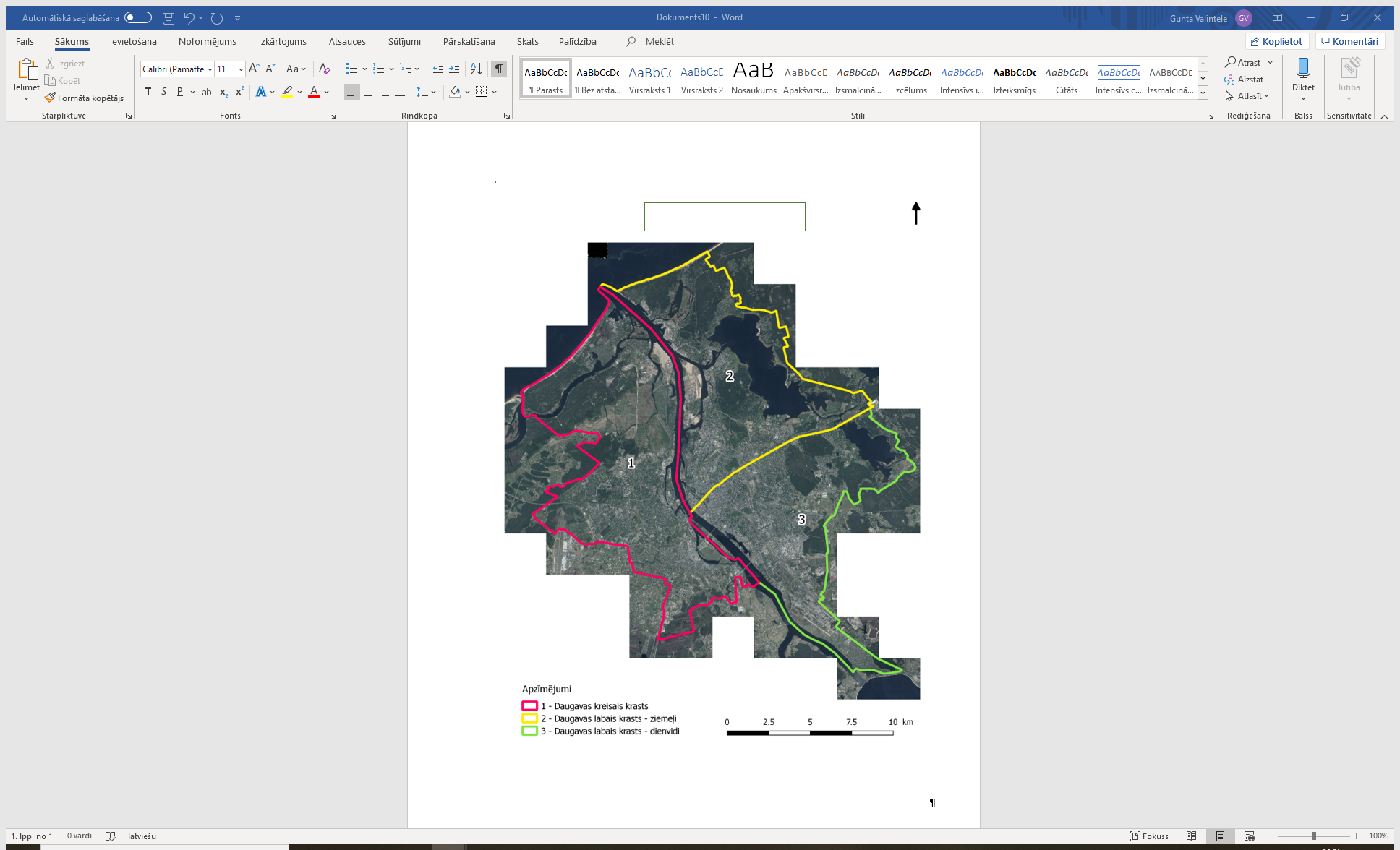 Pielikums Nr.2.1.PIETEIKUMA / TEHNISKĀ / FINANŠU PIEDĀVĀJUMA FORMA IEPIRKUMA 1.DAĻAAtklātam konkursam“Kokaugu kopšana Rīgas pilsētā”identifikācijas Nr. RD DMV 2021/06IESNIEDZA:KONTAKTPERSONA:Vārds, uzvārds:Adrese:Tālrunis:e- pasta adrese:PIEDĀVĀJUMS:3.1. mūsu piedāvājums ir:Kokaugu kopšana Rīgas pilsētā Daugavas kreisajā krastāTabula Nr.13.4. Cenā ir iekļautas visas izmaksas, kas saistītas ar līguma izpildi;3.5. Darbu veiksim bez avansa saņemšanas.INFORMĀCIJA PAR PRETENDENTU:Uzņēmuma nosaukums:______________________________________Adrese:___________________________________________________Tālrunis: ___________________________________________E-pasts elektronisko dokumentu saņemšanai: __________________Uzņēmums reģistrēts ________________________________________Vienotais reģistrācijas Nr.:_________________________________________PVN maksātāja Nr.: _________________________________________Bankas konta Nr.: __________________________________________Banka:____________________________________________________Bankas kods:_______________________________________________Uzņēmuma vadītājs (vārds, uzvārds):____________________________Pretendenta atbilstība mazā vai vidējā uzņēmuma statusam:atbilstneatbilstPielikums Nr.2.2.PIETEIKUMA / TEHNISKĀ / FINANŠU PIEDĀVĀJUMA FORMA IEPIRKUMA 2.DAĻAAtklātam konkursam“Kokaugu kopšana Rīgas pilsētā”identifikācijas Nr. RD DMV 2021/06IESNIEDZA:KONTAKTPERSONA:Vārds, uzvārds:Adrese:Tālrunis:e- pasta adrese:PIEDĀVĀJUMS:3.1. mūsu piedāvājums ir:Kokaugu kopšana Rīgas pilsētā Daugavas labajā krastā - dienvidiTabula Nr.23.4. Cenā ir iekļautas visas izmaksas, kas saistītas ar līguma izpildi;3.5. Darbu veiksim bez avansa saņemšanas.        4.INFORMĀCIJA PAR PRETENDENTU:Uzņēmuma nosaukums:______________________________________Adrese:___________________________________________________Tālrunis: ___________________________________________E-pasts elektronisko dokumentu saņemšanai: __________________Uzņēmums reģistrēts ________________________________________Vienotais reģistrācijas Nr.:_________________________________________PVN maksātāja Nr.: _________________________________________Bankas konta Nr.: __________________________________________Banka:____________________________________________________Bankas kods:_______________________________________________Uzņēmuma vadītājs (vārds, uzvārds):____________________________Pretendenta atbilstība mazā vai vidējā uzņēmuma statusam:atbilstneatbilstPielikums Nr.2.3.PIETEIKUMA / TEHNISKĀ / FINANŠU PIEDĀVĀJUMA FORMA IEPIRKUMA 3.DAĻAAtklātam konkursam“Kokaugu kopšana Rīgas pilsētā”identifikācijas Nr. RD DMV 2021/06IESNIEDZA:KONTAKTPERSONA:Vārds, uzvārds:Adrese:Tālrunis:e- pasta adrese:3. PIEDĀVĀJUMS:3.1. mūsu piedāvājums ir:Kokaugu kopšana Rīgas pilsētā Daugavas labajā krastā - ziemeļiTabula Nr.33.4. Cenā ir iekļautas visas izmaksas, kas saistītas ar līguma izpildi;3.5. Darbu veiksim bez avansa saņemšanas.         4.INFORMĀCIJA PAR PRETENDENTU:Uzņēmuma nosaukums:______________________________________Adrese:___________________________________________________Tālrunis: ___________________________________________E-pasts elektronisko dokumentu saņemšanai: __________________Uzņēmums reģistrēts ________________________________________Vienotais reģistrācijas Nr.:_________________________________________PVN maksātāja Nr.: _________________________________________Bankas konta Nr.: __________________________________________Banka:____________________________________________________Bankas kods:_______________________________________________Uzņēmuma vadītājs (vārds, uzvārds):____________________________Pretendenta atbilstība mazā vai vidējā uzņēmuma statusam:atbilstneatbilstPielikums Nr.3APAKŠUZŅĒMĒJA APLIECINĀJUMSAtklātam konkursam“Kokaugu kopšana Rīgas pilsētā”identifikācijas Nr. RD DMV 2021/06Pretendents______________________________________Reģ. Nr. _________________________________________Ar šo <Apakšuzņēmēja nosaukums, reģistrācijas numurs un adrese> apliecina, ka:piekrīt piedalīties atklātajā konkursā  “Kokaugu kopšana Rīgas pilsētā”, identifikācijas Nr. RD DMV 2021/06, kā <Pretendenta nosaukums, reģistrācijas numurs un adrese> (turpmāk –Pretendents) apakšuzņēmējs, gadījumā, ja Pretendentam tiks piešķirtas tiesības slēgt iepirkuma līgumu un iepirkuma līgums tiks noslēgts, kā arī gadījumā, ja ar Pretendentu ir noslēgts iepirkuma līgums, apņemas veikt šādus darbus:/īss darbu apraksts atbilstoši Apakšuzņēmējiem nododamo darbu sarakstā norādītajam /un nodot pretendentam šādus resursus:/ īss Pretendentam nododamo resursu (speciālistu un/vai tehniskā aprīkojuma) apraksts/.Pielikums Nr.4LĪGUMA IZPILDES NODROŠINĀJUMABEZNOSACĪJUMU GARANTIJA Nr.____________Ievērojot to, ka ______, kas reģistrēts Latvijas Republikas Komercreģistrā ar vienoto reģistrācijas Nr.______, juridiskā adrese – Latvijas Republika, LV-_____, Rīga, _____ (te un turpmāk saukts Uzņēmējs), un Rīgas pilsētas pašvaldība, kas reģistrēts Latvijas Republikas Komercreģistrā ar vienoto reģistrācijas Nr. 90011524360, juridiskā adrese – Latvijas Republika, LV-1050, Rīga, Rātslaukums 1, RD iestāde: Rīgas domes Mājokļu un vides departaments, adrese – Latvijas Republika, LV-1010, Rīga, Brīvības iela 49/53 (te un turpmāk saukts Pasūtītājs), 202_.gada __._________ ir noslēguši līgumu Nr.__________ (te un turpmāk saukts Līgums), saskaņā ar kuru Uzņēmējs ir uzņēmies veikt kokaugu kopšanu Rīgas pilsētas Daugavas ___________________ (___.daļa) (te un turpmāk saukts Pasūtījums),Ievērojot to, ka Līgumā  ir noteikts, ka Uzņēmējam ir jāiesniedz bankas vai apdrošināšanas sabiedrības Līguma izpildes nodrošinājuma garantija,mēs [Bankas vai apdrošināšanas sabiedrības nosaukums], vienotais reģistrācijas Nr.____________, juridiskā adrese _________________ (te un turpmāk saukts Garantijas sniedzējs) neatkarīgi no augstāk minētā Līguma juridiskā spēka un atsakoties no jebkādām ierunu tiesībām, apņemamies maksāt Pasūtītājam ne vairāk kā summu EUR 500.00 (pieci simti euro, 00 centi) apmērā bez PVN, saņemot Pasūtītāja pirmo rakstisko pieprasījumu un rakstisku apgalvojumu, ka Uzņēmējs nav izpildījis saistības saskaņā ar Līgumu.Šī garantija ir spēkā līdz Līguma saistību pilnīgai izpildei.Garantijas sniedzējs anulēs garantiju pirms garantijā noteiktā termiņa beigām, ja Pasūtītājs atgriezīs Garantijas sniedzējam savu garantijas oriģinālu un iesniegs Garantijas sniedzējam lūgumu anulēt garantiju.Šai garantijai tiek piemēroti Starptautiskās Tirdzniecības palātas izdotie Vienotie noteikumi par pieprasījuma garantijām („The ICC Uniform Rules for Demand Guaranties”, ICC Publication, No.758).Šī garantija ir sastādīta divos eksemplāros, no kuriem Pasūtītājs un Garantijas sniedzējs saņem pa vienam.Rīgā, 2021.gada _________[Garantijas sniedzējs] vārdā: Z.V.Pielikums Nr.5LĪGUMA PROJEKTS 1., 2. un 3.daļaiAtklātam konkursam“Kokaugu kopšana Rīgas pilsētā”identifikācijas Nr. RD DMV  2021/06PUBLISKAIS PAKALPOJUMA LĪGUMS Nr. DMV-21- ____ -līPar kokaugu kopšanu Rīgas pilsētā (___.daļa) Rīgā                                                                                                               2021.gada __.________Rīgas domes Mājokļu un vides departaments, direktora _____________ personā, kurš/a rīkojas saskaņā ar Rīgas domes 2011.gada 1.marta saistošo noteikumu Nr.114 “Rīgas pilsētas pašvaldības nolikums” 110.punktu un Rīgas domes 2011.gada 18.janvāra nolikumu Nr.92 „Rīgas domes Mājokļu un vides departamenta nolikums”, turpmāk tekstā – Pasūtītājs, no vienas puses un _______________________ personā, kurš/a rīkojas uz ____________________________ pamata, turpmāk tekstā – Izpildītājs, no otras puses, bet abi kopā turpmāk tekstā – Puses, un katrs atsevišķi – Puse, pamatojoties uz atklātā konkursa „Kokaugu kopšana Rīgas pilsētā” (identifikācijas Nr.RD DMV 2021/06 1.daļas, 2.daļas vai 3.daļas rezultātiem, noslēdz šādu līgumu:Līguma priekšmetsPasūtītājs uzdod, bet Izpildītājs apņemas veikt kokaugu kopšanu Rīgas pilsētā (___.daļa) (turpmāk tekstā – Darbs), atbilstoši šī līguma noteikumiem.Šī līguma 1.1. punktā noteiktais Darbs tiek izpildīts saskaņā ar:pielikumu Nr.1 – „Tehniskā specifikācija _.daļai”;pielikumu Nr.2 – “Finanšu piedāvājums _.daļai”;pielikumu Nr.3 – “Atklātā konkursa nolikums”,kas ir šī līguma neatņemamas sastāvdaļas.Pušu tiesības un pienākumiPusēm savas šajā līgumā noteiktās tiesības jāizmanto un pienākumi jāpilda godprātīgi.Puses savstarpēji ir atbildīgas par otrai Pusei nodarītajiem zaudējumiem, ja tie radušies vienas Puses vai tās darbinieku, kā arī šīs Puses šī līguma izpildē iesaistīto trešo personu darbības vai bezdarbības, tai skaitā rupjas neuzmanības, ļaunā nolūkā izdarīto darbību vai nolaidības rezultātā.Izpildītāja tiesības un pienākumi:šī līguma ietvaros kvalitatīvi un savlaicīgi veikt visu Darbu ar saviem spēkiem, t.i. ar savām ierīcēm un videi draudzīgiem, kvalitatīviem materiāliem, izmantojot savas profesionālās iemaņas, ar tādu rūpību, kādu var sagaidīt no krietna un rūpīga uzņēmēja un veikt darba aizsardzības speciālista uzraudzībā šajā līgumā noteiktajā kārtībā un termiņos;Pasūtītāja objektā ievērot visas normatīvajos aktos noteiktās prasības, kā attiecībā uz darba organizācijas un drošības tehnikas, tā arī attiecībā uz ugunsdrošības, apkārtējās vides aizsardzības un iekšējās kārtības noteikumiem;veikt Darbu saskaņā ar šī līguma noteikumiem un ievērot Latvijas Republikas likumu, Ministru kabineta noteikumu un citu normatīvo aktu, kas nosaka ar šo līgumu uzdotā Darba veikšanu, prasības, kā arī Pasūtītāja ieteikumus un norādījumus attiecībā uz veicamo Darbu; pēc Pasūtītāja pieprasījuma sniegt informāciju par Darba izpildes gaitu;ja Darba veikšanas gaitā tiek atklāts, ka izpildītais Darbs veikts nepieņemamā kvalitātē un neatbilst Pasūtītāja prasībām, novērst norādītos trūkumus par saviem līdzekļiem un Pasūtītāja norādītājā termiņā;pēc uzdotā Darba pabeigšanas nodot Pasūtītājam atbilstoši tāmei kvalitatīvi izpildītu Darbu. Pēc visa Darba pabeigšanas, nododot paveikto Darbu Pasūtītājam, tiek sastādīts par to attiecīgais Darba  pieņemšanas akts, saskaņā ar šī līguma noteikumiem;brīdināt Pasūtītāju pirms konkrēto darbu sākuma par šajā līgumā neparedzētiem apstākļiem, kas var ietekmēt Darba izpildi, vienlaicīgi iesniedzot savus priekšlikumus situācijas risinājumam. Pasūtītājs vienpersoniski izlemj jautājumu par risinājumu šajā punktā paredzētajās situācijās;pēc Darba izpildes par saviem finanšu līdzekļiem sakopt teritoriju, kura tika izmantota šajā līgumā paredzēto Darba veikšanai.visā šī līguma darbības laikā uzturēt spēkā esošu  apdrošināšanas polisi par Izpildītāja civiltiesiskās atbildības apdrošināšanu  - 5 000.00 EUR  (pieci tūkstoši euro un 00 centi) apmērā. Izpildītājam ir pienākums nekavējoties, bet ne vēlāk kā 3 (trīs) darba dienu laikā iesniegt Pasūtītājam jauno apdrošināšanas polises kopiju (uzrādot oriģinālu), kas atbilst atklātā konkursa (identifikācijas Nr.RD DMV 2021/06) nolikuma 4.1.5.apakšpunktā noteiktajām prasībām (pievienojot maksājuma apliecinošu dokumentu).ne vēlāk kā 5 (piecu) darba dienu laikā pēc līguma noslēgšanas iesniegt kredītiestādes vai apdrošināšanas sabiedrības neatsaucamu beznosacījumu garantiju kā šī līguma izpildes nodrošinājumu 500.00 euro (pieci simti euro, 00 centi) apmērā  saskaņā ar atklātā konkursa „Kokaugu kopšana Rīgas pilsētā” (identifikācijas Nr.RD DMV 2021/06) nolikuma 6.punktu un pielikumu Nr.4. Pasūtītāja tiesības un pienākumi:Pasūtītājs pēc Darba pabeigšanas pieņem Darbu no Izpildītāja šajā līgumā noteiktajā kārtībā;Pasūtītājam ir pienākums norēķināties ar Izpildītāju par šajā līgumā paredzētu, kvalitatīvi izpildītu un pieņemtu Darbu;Pasūtītājs nav atbildīgs par zaudējumiem, kas var rasties (radušies) trešajām personām Izpildītāja vainas dēļ, ja Izpildītājs neievēro šī līguma 2.3.1., 2.3.2., 2.3.3.apakšpunktu noteikumus šī līguma darbības;Pasūtītājam ir tiesības 20 (divdesmit) darba dienu laikā izteikt Izpildītājam pretenzijas attiecībā uz Darba izpildi un kvalitāti. Pretenzijā Pasūtītājs vai tā 8.1.apakšpunktā pilnvarotā persona:norāda Darbā konstatētos trūkumus;nosaka termiņu, kurā Izpildītājam ir pienākums novērst trūkumus Darbā par saviem finanšu līdzekļiem. Pasūtītāja noteiktā termiņa neievērošana tiek kompensēta no Izpildītāja ar līgumsodu 0,1% apmērā no Darba kopējās līgumcenas par katru nokavēto dienu, bet ne vairāk kā 10% no šī līguma summas;Pasūtītājs ir tiesīgs kontrolēt šī līguma noteikumu izpildi;Puses nekavējoties, bet ne vēlāk kā trīs darba dienu laikā no šādu apstākļu konstatēšanas dienas, informē viens otru, ja:starp šī līguma dokumentiem ir pretrunas; šī līguma dokumentos sniegtie dati atšķiras no reālajiem apstākļiem; šī līguma dokumenti ir nepilnīgi vai kļūdaini;ir mainījušies šī līguma izpildei nozīmīgi apstākļi vai radušies jauni. Puses piecu darba dienu laikā rakstveidā informē viena otru par apstākļiem (izmaiņām), kuri var ietekmēt šī līguma būtiskos noteikumus. Ja Izpildītājs 14 (četrpadsmit) kalendāra dienu laikā no dienas, kad viņam ir kļuvuši zināmi apstākļi, kas ļauj prasīt šī līguma izpildes pagarinājumu vai papildus samaksu, nav iesniedzis Pasūtītājam motivētu pamatojumu, Izpildītājs zaudē tiesības uz termiņa pagarinājumu vai papildu samaksu.3.Līguma summa un norēķinu kārtībaMaksimālā atlīdzība par šajā līgumā noteikto Darbu tiek noteikta, kā līgumcena – ________ EUR (____________ euro un ______ centi) un PVN 21% - _________ EUR (_____________ euro un ____ centi), kopā (t.sk. PVN 21%) – __________ EUR (____________ euro un _____ centi) apmērā. Līgumcenā iekļautas visas izmaksas, kas saistītas ar šī līguma izpildi. Avanss nav paredzēts.Pasūtītājs nodrošina samaksas veikšanu 1 (vienu) reizi mēnesī par faktiski izpildīto Darbu 21 (divdesmit vienas) kalendārās dienas laikā pēc Pušu parakstītā un apstiprinātā Darba pieņemšanas akta un uz tā pamata izrakstītā maksājuma dokumenta (rēķina) saņemšanas no Izpildītāja.Pasūtītāja apstiprinātais Darba pieņemšanas akts ir pamatojums Izpildītāja rēķina iesniegšanai par Darba apmaksu.Samaksu par izpildīto Darbu izdara, pārskaitot naudas līdzekļus Izpildītāja bankas norēķinu kontā. Pierādījums attiecīgu norēķinu (samaksas) veikšanai, saskaņā ar šo līgumu, ir maksājuma uzdevums ar bankas atzīmi par atbilstošas naudas summas pārskaitīšanu uz Izpildītāja bankas kontu.Rēķina formāts un iesniegšanas kārtība:Izpildītājs sagatavo grāmatvedības attaisnojuma dokumentus elektroniskā formātā (turpmāk - elektronisks rēķins), atbilstoši Rīgas pilsētas pašvaldības portālā www.eriga.lv, sadaļā „Rēķinu iesniegšana” norādītajai informācijai par elektroniskā rēķina formātu;Elektroniskos rēķinus apmaksai Izpildītājs iesniedz Pasūtītājam, izvēloties  vienu no sekojošiem rēķina piegādes kanāliem:izveido programmatūru datu apmaiņai starp Izpildītāja norēķinu sistēmu un pašvaldības vienoto informācijas sistēmu;augšupielādē rēķinu failus portālā www.eriga.lv, atbilstoši portālā www.eriga.lv, sadaļā „Rēķinu iesniegšana” norādītajai informācijai par elektroniskā rēķina formātu;izmanto Web formas portālā www.eriga.lv, sadaļā „Rēķinu iesniegšana” manuālai rēķinu ievadei.Šajā līgumā noteiktā kārtībā iesniegts elektronisks rēķins nodrošina Pusēm elektroniskā rēķina izcelsmes autentiskumu un satura integritāti;Elektroniskā rēķina apmaksas termiņš ir 21 (divdesmit vienas) kalendārās dienas laikā no dienas, kad Piegādātājs iesniedzis Pasūtītājam elektronisku rēķinu, atbilstoši portālā www.eriga.lv, sadaļā „Rēķinu iesniegšana” norādītajai informācijai par elektroniskā rēķina formātu;Elektroniskā rēķina apmaksas termiņu skaita no dienas, kad Izpildītājs, atbilstoši pašvaldības portālā www.eriga.lv, sadaļā „Rēķinu iesniegšana” norādītajai informācijai par elektroniskā rēķina formātu, ir iesniedzis Pasūtītājam elektronisku rēķinu, ar nosacījumu, ka Izpildītājs ir iesniedzis pareizi, atbilstoši šī līguma nosacījumiem, aizpildītu elektronisko rēķinu un Pasūtītājs to ir pieņēmis apmaksai;Izpildītājam ir pienākums pašvaldības portālā www.eriga.lv sekot līdzi iesniegtā elektroniskā rēķina apstrādes statusam;Ja Izpildītājs ir iesniedzis nepareizi aizpildītu un/vai šī līguma nosacījumiem neatbilstošu elektronisko rēķinu, Pasūtītājs šādu rēķinu apmaksai nepieņem un neakceptē. Izpildītājam ir pienākums iesniegt atkārtoti pareizi un šī līguma nosacījumiem atbilstoši aizpildītu elektronisko rēķinu. Šādā situācijā, elektroniskā rēķina apmaksas termiņu skaita no dienas, kad Izpildītājs ir iesniedzis atkārtoto elektronisko rēķinu.Nekvalitatīvi veikts Darbs netiek apmaksāts, un trūkumi Darbā, kas var tikt atklāti arī pēc Darba izpildes laikā, kā arī zaudējumi, kas radušies Pasūtītājam vai trešajai personai pieļauto Darba trūkumu rezultātā, Izpildītājam jānovērš ne vēlāk kā viena mēneša laikā no trūkumu konstatēšanas brīža par saviem finanšu līdzekļiem, un šo līdzekļu piedziņu Izpildītājs nevar vērst pret Pasūtītāju. Trūkumu Darbā novēršanas termiņa neievērošana tiek kompensēta no Izpildītāja ar līgumsodu 0,1% apmērā no Darba kopējās līgumcenas par katru nokavēto dienu, bet ne vairāk kā 10% no šī līguma līgumcenas. Līgumsoda samaksa neatbrīvo no pienākuma pienācīgi novērst trūkumus darbā.Ja Darba izpildes laikā rodas situācijas, kad šī līguma 1.1.apakšpunktā noteiktais izpildāmā Darba apjoms faktiski ir mazāks par šī līguma tāmēs noteikto Darba apjomu, Pusēm ir pienākums, savstarpēji vienojoties, veikt atbilstošas kopējās līgumcenas izmaiņas. Līguma izpildes termiņš un tā pārtraukšanas kārtībaŠī līguma izpildes termiņš ir 90 (deviņdesmit) kalendārās dienas no šī līguma spēkā stāšanās dienas.  Šis līgums stājas spēkā dienā, kad tas reģistrēts Rīgas domes Vienotās lietvedības lietojumprogrammā “Līgumi 1”. Pasūtītājs informē Izpildītāju par šī līguma reģistrēšanas dienu, nosūtot informāciju uz Izpildītāja šī līguma 8.2.punktā norādīto e-pastu. Darba izpildes termiņa neievērošana vai norēķina termiņa neievērošana tiek kompensēta ar līgumsodu no vainīgās Puses 0,1 % apmērā no kopējās līgumcenas par katru nokavēto dienu, bet ne vairāk, kā 10% no šī līguma līgumcenas.Līdz Darba pieņemšanai visus riskus par Darba veikšanu uzņemas Izpildītājs.Darba izpildes termiņš neparedzēto apstākļu iestāšanās gadījumā, ja tie Izpildītājam pamatoti traucē šajā līgumā paredzētā Darba izpildes termiņa ievērošanu, pagarināms, Pusēm par to savstarpēji vienojoties.Vienpusēja atkāpšanās no šī līguma nav pieļaujama, izņemot šajā līgumā un Latvijas Republikas normatīvajos aktos noteiktajos gadījumos.	4.6. Pasūtītājs ir tiesīgs vienpusīgi lauzt šo līgumu pirms termiņa, rakstiski brīdinot otro Pusi vismaz 14 (četrpadsmit) kalendārās dienas iepriekš, ja Izpildītājs:4.6.1. atkārtoti un/vai nepamatoti nepilda savus šajā līgumā noteiktos pienākumus, par ko Pasūtītājs vismaz vienu reizi rakstiski ir informējis (brīdinājis) Izpildītāju;4.6.2. veic darbu neatbilstoši norādītajam Darba uzdevumam, piedāvājumam vai šī līguma noteikumiem;4.6.3. savus tiešos pienākumus nodevis ar Pasūtītāju neskaņotam apakšuzņēmējam;4.6.4. savus pienākumus veic Pasūtītājam nepieņemamā kvalitātē;4.6.5. veic Darbus bez spēkā esošas apdrošināšanas polises (šī līguma 2.3.9.apakšpunkts).4.7. Pasūtītājs ir tiesīgs vienpusīgi lauzt šo līgumu pirms termiņa, rakstiski brīdinot otro Pusi vismaz 1 (vienu) kalendāro dienu iepriekš, ja Izpildītājs nav noteiktā termiņā iesniedzis šī līguma 2.3.10.apakšpunktā noteikto līguma izpildes nodrošinājumu. 4.8. Pasūtītājs neatlīdzina Izpildītājam zaudējumus, kas radušies, Pasūtītājam izmantojot savas šī līguma 4.6. un 4.7.apakšpunktā noteiktās tiesības, kā arī Pasūtītājs ir tiesīgs neapmaksāt jau paveikto Darbu, ja šis līgums ir lauzts, pamatojoties uz šī līguma 4.6. un 4.7.apakšpunktu.4.9. Visos gadījumos, kad šis līgums tiek izbeigts pirms termiņa neatkarīgi no iemesla, Izpildītājs saņem samaksu par faktiski veiktajiem un kvalitatīvi izpildītajiem Darbiem, ievērojot noteikumus par Darbu izpildes dokumentācijas iesniegšanu. 4.10. Ja šī līguma darbība tiek pārtraukta pirms termiņa Izpildītāja vainas dēļ, Izpildītājs par saviem finanšu līdzekļiem sakāro Darba izpildei nodotos objektus un atstāj tos drošā un no trešo personu darbībām pasargātā stāvoklī.4.11.	Puses var veikt būtiskus šī līguma grozījumus, kuru veikšana ir pieļaujama saskaņā ar Publisko iepirkumu likuma 61.pantu, ja šī līguma izpildes gaitā radusies un iepriekš objektīvi neparedzama nepieciešamība:4.11.1.	izslēgt Darbus, kas sākotnēji tika iekļauti tehniskajā specifikācijā, bet kuru apjoms ir samazinājies, piemēram, nepilnību dēļ tehniskajā specifikācijā. Ja tiek izslēgti Darbi, kas sākotnēji tika iekļauti tehniskajā specifikācijā, bet kuru apjoms ir samazinājies, tad Pusēm ir pienākums samazināt šī līguma pamatsummu.4.11.2.	iekļaut Darbus, tajā skaitā tādus, kas jau sākotnēji tika iekļauti tehniskajā specifikācijā, bet kuru apjoms ir palielinājies, piemēram, nepilnību dēļ tehniskajā specifikācijā. Šādu Darbu izmaksas var tik segtas papildus šī līguma pamatsummai (kas noteikta atbilstoši atklātā konkursa (identifikācijas Nr. RD DMV 2021/06) nolikumā dotajiem darbu apjomiem), neveicot jaunu iepirkumu;4.12.	Šī līguma līgumcenas grozījumi ir pieļaujami, ja šī līguma grozījumu vērtība, ko noteic kā visu secīgi veikto grozījumu naudas vērtību summu, vienlaikus nepārsniedz:4.12.1.	saskaņā ar Publisko iepirkumu likuma 8.panta noteiktās līgumcenu robežas;4.12.2.	 10 %  (desmit procentus) no sākotnējās šī līguma līgumcenas.4.13.  Pasūtītājam ir tiesības vienpusēji atkāpties no šī līguma pirms termiņa, nosūtot Izpildītājam rakstveida paziņojumu, šādos gadījumos:4.13.1.šajā līgumā ir izdarīti būtiski grozījumi, kas nav pieļaujami saskaņā ar Publisko iepirkumu likuma 61.panta pirmo daļu;4.13.2. šis līgums nav noslēgts atbilstoši iepirkuma procedūras dokumentos paredzētajiem noteikumiem;4.13.3. šī līguma slēgšanas tiesībām Izpildītājam nevajadzēja tikt piešķirtām Līgumā par Eiropas Savienību, Līgumā par Eiropas Savienības darbību un Publisko iepirkumu likumā paredzēto pienākumu būtiska pārkāpuma dēļ, kuru Līguma par Eiropas Savienības darbību 258. pantā noteiktajā procedūrā konstatējusi Eiropas Savienības Tiesa.4.14. Ja šo līgumu izbeidz pirms termiņa šī līguma 4.13.apakšpunktā minētajos gadījumos, Pasūtītājs samaksā par Izpildītāja faktiski veiktiem Darbiem, saskaņā šī līguma 3.punktā noteikto kārtību.4.15. Pasūtītājs ir tiesīgs vienpusīgi lauzt šo līgumu pirms termiņa, rakstiski brīdinot otro Pusi vismaz 2 (divas) kalendārās dienas iepriekš, ja Izpildītājs nevar izpildīt šo līgumu tādēļ, ka līguma izpildes laikā ir piemērotas starptautiskās vai nacionālās sankcijas vai būtiskas finanšu un kapitāla tirgus intereses ietekmējošas Eiropas Savienības vai Ziemeļatlantijas līguma organizācijas dalībvalsts noteiktās sankcijas (Starptautisko un Latvijas Republikas nacionālo sankciju likuma 11.1panta trešā daļa).4.16. Jebkurus šī līguma grozījumus vai papildinājumus Puses noformē rakstveidā, un tie kļūst par šī līguma neatņemamu sastāvdaļu. 4.17. Šī līguma grozījumi ir pieļaujami, ja tie nemaina šī līguma vispārējo raksturu (veidu un iepirkuma procedūras dokumentos noteikto mērķi) un atbilst vienam no šādiem gadījumiem:4.18.1. grozījumi ir nebūtiski;4.18.2. grozījumi ir būtiski un tiek izdarīti tikai šīs līguma  4.19.apakšpunktā minētajos gadījumos;4.18.3. grozījumi tiek izdarīti šī līguma 4.20.apakšpunktā  minētajā gadījumā neatkarīgi no tā, vai tie ir būtiski vai nebūtiski.4.19. Šī līguma grozījumi ir būtiski jebkurā no šādiem gadījumiem:4.19.1. grozītie šī līguma noteikumi, ja tie būtu bijuši paredzēti atklātā konkursa (iepirkuma identifikācijas numurs RD DMV 2021/06) dokumentos, pieļautu atšķirīgu piedāvājumu iesniegšanu vai citu pretendentu dalību vai izvēli iepirkuma procedūrā;ekonomiskais līdzsvars (piemēram, risku sadalījums un tos kompensējošie līdzekļi), ko paredz šī līgums, tiek mainīts atklātā konkursa (iepirkuma identifikācijas numurs RD DMV 2021/06) Izpildītāja interesēs;šī līguma priekšmetā ietver pakalpojumus, ko neparedz sākotnēji noslēgtā līguma nosacījumi;Izpildītāju  aizstāj ar citu izpildītāju.Būtiski līguma grozījumi ir pieļaujami šādos gadījumos:atklātā konkursa (iepirkuma identifikācijas numurs RD DMV 2021/06) dokumenti un šis līgums skaidri un nepārprotami paredz grozījumu iespēju, nosacījumus, ar kādiem grozījumi ir pieļaujami, grozījumu apjomu un būtību. Šādi noteikumi par grozījumiem var attiekties uz līgumcenas pārskatīšanu, izvēles iespēju izmantošanu, kā arī uz citiem šī līguma izpildes aspektiem;Pasūtītājam ir nepieciešami papildu pakalpojumi vai piegādes, kas nebija iekļauti sākotnējā iepirkumā, un Izpildītāja maiņa radītu būtisku izmaksu pieaugumu, un to nevar veikt tādu ekonomisku vai tehnisku iemeslu dēļ kā aizvietojamība vai savietojamība ar jau sākotnējā iepirkumā iegādāto aprīkojumu, pakalpojumiem vai iekārtām, vai piegādātāja maiņa radītu ievērojamas grūtības;Šī līguma grozījumi ir nepieciešami tādu iemeslu dēļ, kurus Pasūtītājs iepriekš nevarēja paredzēt.Personāls un apakšlīgumi Izpildītājs nav tiesīgs bez saskaņošanas ar Pasūtītāju veikt atklātā konkursa (iepirkuma identifikācijas numurs RD DMV 2021/06) piedāvājumā norādītā personāla un iesaistīt papildu apakšuzņēmējus šī līguma izpildē. Pasūtītājs var prasīt personāla viedokli par nomaiņas iemesliem. Izpildītājam ir pienākums rakstiski saskaņot ar Pasūtītāju papildu personāla iesaistīšanu šī līguma izpildē. Izpildītāja atklātā konkursa (iepirkuma identifikācijas numurs RD DMV 2021/06) piedāvājumā norādītā personāla nomaiņa pieļaujama tikai šī līguma noteikumos norādītajā kārtībā un gadījumos. Pasūtītājs nepiekrīt piedāvājumā norādītā personāla nomaiņai iepirkuma šī līguma noteikumos norādītajos gadījumos un gadījumos, kad piedāvātais personāls neatbilst atklātā konkursa (iepirkuma identifikācijas numurs RD DMV 2021/06) dokumentos personālam izvirzītajām prasībām vai tam nav vismaz tādas pašas kvalifikācijas un pieredzes kā personālam, kas tika vērtēts, nosakot saimnieciski visizdevīgāko piedāvājumu.Pasūtītājs pieņem lēmumu atļaut vai atteikt atklātā konkursa (iepirkuma identifikācijas numurs RD DMV 2021/06) izraudzītā Izpildītāja personāla vai jaunu apakšuzņēmēju iesaistīšanu šīs līguma izpildē iespējami īsā laikā, bet ne vēlāk kā 5 (piecu) darba dienu laikā pēc tam, kad saņēmis visu informāciju un dokumentus, kas nepieciešami lēmuma pieņemšanai saistībā ar Izpildītāja personāla un/vai apakšuzņēmēju nomaiņu. Puses veicot personāla un apakšuzņēmēja nomaiņu, ievēro Publisko iepirkumu likumā noteiktos nosacījumus. Nepārvarama varaPuses tiek atbrīvotas no atbildības par šī līguma pilnīgu vai daļēju neizpildi, ja šāda neizpilde radusies nepārvaramas varas vai ārkārtēju rakstura apstākļu rezultātā, kuru darbība sākusies pēc šī līguma noslēgšanas un kurus nevarēja iepriekš ne paredzēt ne novērst. Pie nepārvaramas varas vai ārkārtējas situācijas pieskaitāmi: stihiskas nelaimes, avārijas, katastrofas, epidēmijas, kara darbība, streiki, iekšējie nemieri, blokādes, varas un pārvaldes institūciju rīcība normatīvu aktu, kas būtiski ierobežo un aizskar Pušu tiesības un ietekmē uzņemtās saistības, pieņemšanā un šādu normatīvo aktu stāšanās spēkā. Pusei, kas atsaucas uz nepārvaramas varas vai ārkārtēja rakstura apstākļu darbību, nekavējoties par šādiem apstākļiem rakstveidā jāziņo otrai Pusei. Ziņojumā jānorāda, kādā termiņā pēc viņa uzskata ir iespējama un paredzama līguma saistību izpilde. Pēc otras Puses pieprasījuma, šādam ziņojumam jāpievieno izziņa, kuru izsniegusi kompetenta institūcija un kura satur ārkārtējo apstākļu darbības apstiprinājumu un to raksturojumu.Vispārīgie noteikumiŠis līgums ir saistošs Pušu administratoriem, darbiniekiem un juridiskajiem tiesību pārņēmējiem.Visi pielikumi, papildinājumi un grozījumi šim līgumam stājas spēkā tikai tad, ja tie noformēti rakstiski un tos parakstījušas abas šī līguma Puses vai to pilnvarotās personas.Visus jautājumus, kas nav atrunāti šajā līgumā, Puses risina, savstarpēji vienojoties, ievērojot spēkā esošo Latvijas Republikas normatīvu aktu prasības. Pušu strīdi tiek izskatīti savstarpēji vienojoties, bet, ja vienošanās netiek panākta – tiesā Latvijas Republikas spēkā esošajos normatīvajos aktos noteiktajā kārtībā. Pušu rekvizītu, juridiskās adreses vai kādas citas informācijas, kas var ietekmēt šajā līgumā paredzēto saistību izpildi, izmaiņu gadījumā attiecīgai Pusei 3 (trīs) darba dienu laikā rakstveidā jāpaziņo otrai Pusei par notikušām izmaiņām.Informācijas apmaiņa starp Pusēm notiek rakstveidā (tajā skaitā, izmantojot e-pastu). Nekādas mutiskas vienošanās vai pieprasījumi netiks uzskatīti par saistošiem nevienai no Pusēm.Ja rakstveida informāciju sūta pa pastu, uzskatāms, ka informācija adresātam paziņota septītajā dienā pēc tās nodošanas pastā. Šaubu gadījumā Pusei, kura sūta informāciju, jāpierāda, kad sūtījums nodots pastā. Ja adresāts apgalvo, ka viņš pastā nodoto informāciju nav saņēmis, viņam šis apgalvojums jāpamato, minot ticamus iemeslus.Šis līgums un tā pielikumi sastādīti latviešu valodā uz _____ (________) lapām 2 (divos) eksemplāros, no kuriem viens glabājas pie Izpildītāja, viens - pie Pasūtītāja, un abiem eksemplāriem ir vienāds juridisks spēks.Citi noteikumiPasūtītājs par atbildīgo šī līguma saistību izpildes organizēšanai norīko Rīgas domes Mājokļu un vides departamenta Vides pārvaldes Dabas un apstādījumu nodaļas ___________________ (tālrunis: _______________; e-pasta adrese: _______________@riga.lv).Izpildītājs par atbildīgo līguma saistību izpildes organizēšanai un nodrošināšanai norīko _______________ pārstāvi _____________ (tālrunis:_____________, e-pasta adrese: _______________).Pušu pārstāvji ir atbildīgi par Puses saistību izpildes nodrošināšanu, tai skaitā, par Darba pieņemšanas akta noformēšanu, iesniegšanu un parakstīšanu atbilstoši šī līguma prasībām, savlaicīgu rēķinu iesniegšanu un pieņemšanu, apstiprināšanu un nodošanu apmaksai.Pušu rekvizīti un parakstiAPSTIPRINĀTS Iepirkumu komisijas 18.01.2021. sēdē protokols Nr.1Apakšuzņēmēja nosaukumsKontakt- informācijaVeicamā darba daļaVeicamā darba daļaApakšuzņēmēja nosaukumsKontakt- informācijaDarba nosaukums – īss apakšuzņēmēju sniegto pakalpojumu apraksts% no kopējās iepirkuma līguma līgumcenasKomisijas priekšsēdētājaL.LiberePretendenta nosaukumsNr.p.k.AdreseSugaKokadiametrs, cmKokuskaitsPiezīmesVienības cena, EUR bez PVNSumma EUR bez PVN12345678 = 5 * 71Stendes iela 4 Rīgas 27.PIIvītols60/901izzāģēt nokaltušos zarus, samazināt vainaguosislīdz 50 cm2izzāģēt nokaltušos zarus2Stūrmaņu iela 7 Rīgas PII "Saulstariņi"liepalīdz 50 cm29izzāģēt nokaltušos zarus, saīsināt apakšējos zarusošlapu kļavalīdz 50 cm1izzāģēt nokaltušos zarus, saīsināt apakšējos zarus, samazināt vainagu3Altonavas iela 1 Rīgas 13.PII "Ābecītis"ozolsvirs 50 cm1izzāģēt nokaltušos zaruskļavavirs 50 cm5izzāģēt nokaltušos zarus4Krēslas ielas nepāra numura pusēliepavirs 50 cm13izzāģēt nokaltušos zarusliepavirs 50 cm4saīsināt zarus, kas skar jumtu5Rododendru iela 6 PII "Mežrozīte"kļavavirs 50 cm1izzāģēt nokaltušos zarus, nozāģēt nolīkušo skeletzaruvītols 'Bullata'virs 50 cm1sakopt vainaguvītols zeltzaru virs 50 cm1sakopt vainagu6Dīķa iela pie  20kļavavirs 50 cm2izzāģēt sausos un aizlauztos zarus7Dārza iela pie 5kļavalīdz 50 cm2izzāģēt nokaltušos zaruskļavavirs 50 cm4izzāģēt nokaltušos zarus8Dārza iela pie 20Aliepavirs 50 cm2likvidēt atvases pie stumbra, izzāģēt nokaltušos zarus9Dārza iela pie 8kļavavirs 50 cm1izzāģēt nokaltušos zarus10Anniņmuižas bulvāris no Jūrmalas gatves 69 līdz Anniņmuižas bulvārim 14liepavirs 50 cm15izzāģēt sausos zarus, saīsināt zarus virs ietves, izgriezt sakņu atvasesliepalīdz 50 cm 3izzāģēt sausos zarus, saīsināt zarus virs ietves, izgriezt sakņu atvases11Usmas iela 10 Rīgas 215. PIIkļava virs 50 cm1izzāģēt nokaltušos zarusliepa zem 50 cm1izzāģēt nokaltušos zarusozozlsvirs 50 cm2izzāģēt nokaltušos zarusvītols virs 50 cm1izzāģēt nokaltušos zarusvītols zem 50 cm1izzāģēt nokaltušos zarusrobīnijazem 50 cm2izzāģēt nokaltušos zarus12Gustava iela pie 10bērzsvirs 50 cm1izzāģēt nokaltušos zarus, saīsināt zarus, kas skar jumtu13Spulgas ielā  pie 2Evītolsvirs 50 cm1izzāģēt nokaltušos zarus, samazināt vainagu par 1 m14Dāliju iela  pie 2Aievalīdz 50 cm5pacelt vainagu, saīsināt vainagu par 0,5 m15Vienības gatve pie 78liepavirs 50 cm2saīsināt zarus brauktuves pusē -auto profils, neredz luksoforu16Brūkleņu iela pie 83ozolsvirs 50 cm1izzāģēt sausos zarus, nedaudz pacelt vainagu -izzāģējot mazākos zarus, lai var kravas auto iebraukt17Vecāķu prospekts pie 74ozolslīdz 50 cm4izzāģēt nokaltušos zarusozols virs 50 cm1izzāģēt nokaltušos zarus18Mārupes iela no Liepājas ielas līdz Ojāra Vācieša ielailiepalīdz 50 cm35sakopt vainaguliepavirs 50 cm2sakopt vainagukļava līdz 50 cm1sakopt vainagukļava virs 50 cm1sakopt vainagupensilvānijas osisvirs 50 cm1sakopt vainaguozols līdz 50 cm1sakopt vainaguzirgkastaņa līdz 50 cm1sakopt vainagubērzslīdz 50 cm1sakopt vainagu19Liepājas iela pie  40 - k-1, 40 - k-2, 40 - k- 3liepalīdz 50 cm18sakopt vainagus, vietās kur skar ēku jumtu vai sienu saīsināt zarus par 1mLiepājas iela pie 9liepalīdz 50 cm5sakopt vainagusPilsoņu iela pie Liepājas ielas 9liepalīdz 50 cm2sakopt vainagu20Slokas iela pie 33liepalīdz 50 cm3saīsināt apakšējos zarus gājēju un velosipēdistu kustības nodrošināšanai21Kuldīgas iela pie Gregora ielas 3Bkļavalīdz 50 cm6izzāģēt un izgriezt sausos zarus22Melnsila iela pie 8liepalīdz 50 cm1sakopt vainagu, samazināt vainagu, kas gulstas uz ēkas jumta23  Vienības gatve no Torņakalna ielas līdz Kārļa Ulmaņa gatveizirgkastaņalīdz 50 cm1saīsināt apakšējos zarus gājēju un velosipēdistu kustības nodrošināšanaizirgkastaņalīdz 50 cm64sakopt vainagu, pirms darbu uzsākšanas sazināties A.Vītolu 26177422zirgkastaņavirs 50 cm33sakopt vainaguliepalīdz 50 cm6sakopt vainagukļavalīdz 50 cm3sakopt vainaguosislīdz 50 cm2sakopt vainagu24Jūrmalas gatve pie krustojuma ar Slokas ielukļavavirs 50 cm1izzāģēt nokaltušos zarus25Zemītes iela no 6A līdz Lutriņu ielailiepavirs 50 cm18izzāģēt nokaltušos zarus, pacelt vainagu, likvidēt atvases pie sakņu kakla26Uzvaras bulvāris pie 7liepavirs 50 cm1izzāģēt nokaltušos zarus27Ormaņu iela pie 28liepavirs 50 cm1pacelt vainagu un saīsināt zarus, kas traucē autotransporta kustībai28Kurzemes prospekts pretī 23liepalīdz 50 cm3pacelt vainagu, traucē pārredzēt gājēju pāreju29Graudu iela pie 21Aošlapu kļavalīdz 50 cm1pacelt vainagu, saīsināt zarus, kas traucē kustību30Maskavas iela 256 Rīgas 173.PIIbērzslīdz 50 cm1izzāģēt nokaltušos zaruskļava45/48 cm1izzāģēt nokaltušos zarussarkanais ozolsvirs 50 cm1izzāģēt nokaltušos zarus31Riekstu iela 14 Rīgas PII "Riekstiņš"osisvirs 50 cm1izzāģēt nokaltušos zarus, sakopt vainaguosisvirs 50 cm2saīsināt zarus, kas skar jumtuozolsvirs 50 cm1izzāģēt nokaltušos zarusozolslīdz 50 cm1izzāģēt nokaltušos zarus, saīsināt zarus, kas skar jumtu32Dammes iela no Anniņmuižas bulvāra līdz Dammes ielai 36liepalīdz 50 cm12saīsināt apakšējos zarus, kas traucē kustībai, likvidēt atvases pie sakņu kaklaliepalīdz 50 cm34saīsināt apakšējos zarus, kas traucē kustībaivītolsvirs 50 cm1saīsināt apakšējos zarus, kas traucē kustībai, izzāģēt nokaltušos zarusmelnalksnisvirs 50 cm1izzāģēt nokaltušos zarus33Valentīna iela  pie 16 k-1liepalīdz 50 cm4sakopt vainagu, samazināt zarus ēkas pusē34Kandavas iela 4, Rīgas 34. vidusskolagobavirs 50 cm1izzāģēt nokaltušos zaruskļavavirs 50 cm3izzāģēt nokaltušos zaruskļavalīdz 50 cm1izzāģēt nokaltušos zarusozolsvirs 50 cm4izzāģēt nokaltušos zarusKoki kopā Koki kopā Koki kopā Koki kopā 392SUMMA PAVISAM KOPĀSUMMA PAVISAM KOPĀAmats, vārds, uzvārds:z.v.(paraksta vieta)Pretendenta nosaukumsNr.p.k.AdreseSugaKokadiametrs, cmKokuskaitsPiezīmesVienības cena, EUR bez PVNSumma EUR bez PVN12345678 = 5 * 71Čiekurkalna 1.līnija 53, Rīgas 37. vidusskolaliepalīdz 50 cm1saīsināt zarusliepa34/341saīsināt zarusliepa  27/32/351saīsināt zaruskļavalīdz 50 cm3saīsināt zaruskļavavirs 50 cm3saīsināt zaruskļava34/341saīsināt zarus2Kaņiera iela 15 RD Izglītības, kultūras un sporta departamentsliepavirs 50 cm1saīsināt zarus, likvidēt atvases pie sakņu kakla, izzāģēt nokaltušos zarusliepalīdz 50 cm7saīsināt zarus, likvidēt atvases pie sakņu kaklaliepalīdz 50 cm5saīsināt apakšējos zaruskalnu kļavalīdz 50 cm1saīsināt zarus, kas skar fasādesbaltā apsevirs 50 cm1saīsināt zarus dzīvojamas ēkas pusēošlapu kļavavirs50 cm1pilna vainaga kopšana, pacelt vainaguceriņu krūmim230izretināt un saīsināt asis3Rītupes iela pie 11ozolsvirs 50 cm1izzāģēt nokaltušos zarus4Vējavas iela pie 7liepalīdz 50 cm1pacelt vainagu, (redzamība, kustība)5Augusta Deglava iela pie 77vītols5stumbri līdz 501pacelt vainagu brauktuves pusē deviņpadsmit stumbru vītola pieciem stumbriem6Vārnu iela 13A Grīziņkalna sākumskolaozolsvirs 50 cm1izzāģēt nokaltušos zarus7Lielvārdes iela pie 80.vidusskolas ar adresi Andromedas gatve 11priede3saīsināt zarus virs ietvesplūme6saīsināt zarus virs ietves8Purvciema iela 23A, Rīgas 85.vidusskolakļava virs 50 cm1saīsināt zarus kameru redzamībailiepalīdz 50 cm1saīsināt zarus kameru redzamībai9Vaidavas iela pie 2k-1robīnijalīdz 50 cm1saīsināt zarus, kas liecas uz elektrības vadiembērzslīdz 50 cm4saīsināt zarus, kas liecas uz elektrības vadiemozolsvirs 50 cm2saīsināt zarus, kas liecas uz elektrības vadiem10Čaka iela  pie160liepalīdz 50 cm8Izretināt vainagu, izzāģēt sausos zarus, saīsināt zarus virs ietves, saīsināt zarus, kas skar žogu11 Pie A. Čaka iela 160 uz Zemitānu ielasliepavirs 50 cm2Saīsināt zarus, kas skar ēkas sienu un zarus, kas balstās uz ēkas jumta12Sapieru iela posmā no A. Čaka ielas līdz Rūdolfa ielailiepalīdz 50 cm17izretināt vainagu, saīsināt zarus, kas skar žoguozolslīdz 50 cm1izzāģēt sausos zarus, izretināt vainagu13Salacas ielā posmā no Ogres ielas līdz Dzērvju ielaipapelevirs 50 cm18pacelt vainagu virs ietves tā, lai netraucē gājējiem  un saīsināt zarus, kas balstās uz blakus esošo žogu14Salacas iela pie Dzērvju ielas10Aliepalīdz 50 cm2pacelt vainagu virs ietves tā, lai gājējiem netraucē15Slāvu ielā pie Rītupes ielas 45 liepalīdz 50 cm8 jāsaīsina apakšējos zarus, jāizzāģē aizlauztos un sausos zarus16F. Sadovņikova iela 20A, Rīgas 170. PIIliepalīdz 50 cm2izzāģēt nokaltušos zarusozolsvirs 50 cm1izzāģēt sausos zaruskļavalīdz 50 cm8izzāģēt sausos zarus un saīsināt zarus, kuri liecas uz ēkas jumtaābelelīdz 50 cm1sakopt vainagu17Laboratorijas iela pie 1B liepalīdz 50 cm3izzāģēt sausos zarus, saīsināt zarus, kas balstās uz ēkas jumta18Pēterbaznīcas ielā pie Sv. Pētera baznīcasliepavirs 50 cm2vainaga samazināšana stabilizēšanas nolūkos, kā arī jāsaīsina zari, kas skar ēku sienas, aptuveni par 1m19Laboratorijas iela 1B liepalīdz 50 cm3izzāģēt sausos zarus, saīsināt zarus, kas balstās uz ēkas jumta20Lauku iela visā garumāliepalīdz 50 cm63saīsināt zaru ēku pusē, samazināt vainagu par 0,5 m, izzāģēt sausos zaruslīdz 50 cm12pacelt vainagulīdz 50 cm10izgriezt atvases pie sakņu kakla2113.Janvāra ielā pie Aspazijas bulvāra 7liepalīdz 50 cm6izzāģēt nokaltušos zarus, izretināt vainagu, samazināt vainagu par 0,5 m, nogriezt atvases pie sakņu kakla2213.Janvāra ielā pie Aspazijas bulvāra 7 - uz saliņasliepaslīdz 50 cm3saīsināt apakšējos zarus, izgriezt atvases pie sakņu kakla23Kvēles iela no Malienas ielai līdz Tebras ielaipensilvānijas osislīdz 50 cm10pacelt vainagu, izzāģēt nokaltušos zarus, saīsināt zarus, kas traucē satiksmeiozolslīdz 50 cm4pacelt vainagu, izzāģēt nokaltušos zarus, saīsināt zarus, kas traucē satiksmeiozolsvirs 50 cm2pacelt vainagu, izzāģēt nokaltušos zarus, saīsināt zarus, kas traucē satiksmeikļavavirs 50 cm2pacelt vainagu, izzāģēt nokaltušos zarus, saīsināt zarus, kas traucē satiksmeiapselīdz 50 cm2pacelt vainagu, izzāģēt nokaltušos zarus, saīsināt zarus, kas traucē satiksmeiošlapu kļavalīdz 50 cm2pacelt vainagu, izzāģēt nokaltušos zarus, saīsināt zarus, kas traucē satiksmei24Cidoniju iela pretī 56 liepalīdz 50 cm7pacelt vainagu, likvidēt atvases pie sakņu kaklaliepalīdz 50 cm7agrāk galotņotām liepām izretināt vainagu, izgriezt atvases pie sakņu kakla25Lienes iela pie 27liepalīdz 50 cm1saīsināt zarus, kuri skar ēkas jumtu26Lienes iela pie 23liepalīdz 50 cm2pacelt vainagu, izgriezt atvases pie sakņu kakla27Lienes iela pie 21liepalīdz 50 cm1pacelt vainaguliepalīdz 50 cm1izzāģēt sausos zarusliepalīdz 50 cm1saīsināt zarus, kas skar ēkas jumtu28Lienes iela pie 17liepalīdz 50 cm1izzāģēt sausos zarus un saīsināt zarus, kas skar ēkas jumtu29Lienes iela pie 15liepalīdz 50 cm1izzāģēt sausos zarus liepalīdz 50 cm1izzāģēt sausos zarus un saīsināt zarus, kas skar ēkas jumtu30Lienes iela pie 13liepalīdz 50 cm2izzāģēt sausos zarus un saīsināt zarus, kas skar ēkas jumtu31Lienes iela pie A. Deglava ielas 2liepalīdz 50 cm1pacelt vainaguliepalīdz 50 cm1saīsināt zarus, kas skar ēkas sienu par 1mliepalīdz 50 cm1izveidot simetrisku vainagu32Lienes iela pie Mūrnieku ielas 14liepalīdz 50 cm1izzāģēt sausos zarus33Lienes iela pie  12liepalīdz 50 cm1izzāģēt sausos zarus34Lienes iela pie 14Aliepalīdz 50 cm1saīsināt zarus, kas skar elektrības vadusliepalīdz 50 cm1saīsināt zarus, kuri skar ēkas sienu par 1m35Lienes iela pie 18liepalīdz 50 cm1saīsināt zarus, kas skar elektrības vadus36BJC "Daugmale" Aglonas iela 39  liepalīdz 50 cm22izzāģēt sausos zarus37BJC "Daugmale" Jēkabpils iela19arobīnijalīdz 50 cm1saīsināt zarus virs ietves un brauktuvesievalīdz 50 cm1saīsināt zarus virs brauktuves38Pērnavas iela no Vagona ielas līdz Pērnavas ielai 84 pāra numura pusē un  Pērnavas iela no Vagona ielas līdz Pērnavas ielai 83 nepāra numura pusē liepalīdz 50 cm27sakopt vainaguliepavirs 50 cm1sakopt vainagu39Ilūkstes iela pie A. Deglava ielas 120liepalīdz 50 cm2pacelt vainagu un saīsināt zarus ietves pusē40Murjāņu iela pie 95liepalīdz 50 cm3pacelt vainagu, saīsināt apakšējos zarusliepavirs 50 cm1pacelt vainagu, saīsināt apakšējos zarus41Murjāņu iela pie 44liepalīdz 50 cm14saīsināt apakšējos zarus42Murjāņu iela pie 95liepalīdz 50 cm3pacelt vainagu, saīsināt apakšējos zarusliepavirs 50 cm1pacelt vainagu, saīsināt apakšējos zarus43Murjāņu iela pie 44liepalīdz 50 cm14saīsināt apakšējos zarus44Struktoru iela pie 3, 5 un 7liepalīdz 50 cm13pacelt vainagu, saīsināt zarus ēkas pusē, 2 liepām likvidēt atvases pia sakņu kakla45Aizkraukles iela 14 Rīgas Teikas vidusskolaliepavirs 50 cm1izzāģēt nokaltušos zarusliepavirs 50 cm4izzāģēt nokaltušos zarus, samazināt vainagu46Brīvības gatve pie 324liepalīdz 50 cm2jāsamazina vainags ēkas pusē47Brīvības gatve pie  326liepalīdz 50 cm2jāsamazina vainags ēkas pusē48Brīvības gatve pie  330liepalīdz 50 cm2jāsamazina vainags ēkas pusē49Brīvdabas ielā virzienā no Brīvdabas muzeja līdz Brīvības gatvei 448, ielas kreisajā pusē  liepalīdz 50 cm16jāizgriež atvases pie sakņu kakla50Bruņinieku ielā pie 16 k-1liepalīdz 50 cm1pacelt vainaguzirgkastaņalīdz 50 cm1pacelt vainagu, saīsināt zarus par 0,5m ēkas fasādes pusē51Zemgaļu ielā 23b , Rīgas 126. PII ozolsvirs 50 cm2izzāģēt sausos zaruskļavalīdz 50 cm2izzāģēt sausos zarusliepalīdz 50 cm1samazināt vainagu par 0,5 m, izretināt vainaguliepavirs 50 cm1izzāģēt sausos zarus, pacelt vainagu52Pildas iela pie 22liepalīdz 50 cm2pacelt vainagu, jāsaīsina zarus, kuri liecas uz ēkas pusi par 0,5 m, izgriezt sakņu atvasesliepavirs 50 cm1pacelt vainagu, jāsaīsina zarus, kuri liecas uz ēkas pusi par 0,5 m, izgriezt sakņu atvases53Rudzu iela pie 7ozolsvirs 50 cm4sauso zaru izzāģēšana un izgriešana54Ķeguma iela 62ozolsvirs 50 cm2izzāģēt un izgriezt sausos zarus un saīsināt zarus, kas skar ēkas jumtu55Lubānas iela pie 136Apapelevirs 50 cm1izzāģēt un izgriezt sausos zarus56Biķernieku iela pie 75osislīdz 50 cm1izzāģēt sausos zarus57Kvēles iela pretī 60-62liepalīdz 50 cm1pacelt vainagu un samazināt ielas pusēliepavirs 50 cm3pacelt vainagu un samazināt ielas pusēozolslīdz 50 cm1izzāģēt sausos zarus58Sapieru iela 5  Rīgas 44. PIIzirgkastaņalīdz 50 cm1sakopt vainaguliepavirs 50 cm1sakopt vainaguliepalīdz 50 cm4sakopt vainaguKoki kopāKoki kopāKoki kopāKoki kopā463SUMMA PAVISAM KOPĀSUMMA PAVISAM KOPĀAmats, vārds, uzvārds:z.v.(paraksta vieta)Pretendenta nosaukumsNr.p.k.AdreseSugaKokadiametrs, cmKokuskaitsPiezīmesVienības cena, EUR bez PVNSumma EUR bez PVN12345678 = 5 * 71Meldru iela 4liepalīdz 50 cm12saīsināt zarus virs ielas braucamās daļas2Ezera iela pie 21liepalīdz 50 cm7saīsināt zarus, kas skar ēkas jumtuliepavirs 50 cm1saīsināt zarus, kas skar ēkas jumtu3Tomsona iela 18 Rīgas148.PIIliepavirs 50 cm3saīsināt apakšējos zarus4Gaujas ielā posmā no Čiekurkalna 1.šķerslīnijas līdz Rusova ielai  liepavirs 50 cm122izzāģēt nokaltušos zarus, saīsināt zarus, kas balstās uz ēku jumtiem un skar sienas, noņemt sakņu atvases5Citadeles iela 1liepalīdz 50 cm3izzāģēt sausos zarus, saīsināt zarus, kas skar ēkas sienu liepavirs 50cm1izzāģēt sausos zarus saīsināt zarus, kas balstās uz ēkas jumta6Citadeles iela 2liepalīdz 50 cm4izzāģēt sausos zarus, saīsināt zarus, kas skar ēkas jumtu7Tallinas iela pie 4liepavirs 50 cm1izzāģēt sausos zarus, saīsināt zarus, kas skar ēkas sienulīdz 50 cm5saīsināt zarus virs ietves, izzāģēt sausos zarus8Vecāķu prospekts pie 74ozolslīdz 50 cm4izzāģēt nokaltušos zarusozolsvirs 50 cm1izzāģēt nokaltušos zarus9Sarkandaugavas iela pie 31liepa galotņotalīdz 50 cm9izretināt vainagu, saīsināt zarus visā vainagā par 0,5 m, dabīgā vainaga atjaunošana10Sarkandaugavas iela pie 33liepa galotņotalīdz 50 cm5izretināt vainagu, saīsināt zarus visā vainagā par 0,5 m, dabīgā vainaga atjaunošana11Upes iela no Hospitāļu ielas līdz Duntes ielailiepalīdz 50 cm1pacelt vainaguliepalīdz 50 cm1saīsināt apakšējos zarusliepa37/38/461izzāģēt nokaltušos zarusliepalīdz 50 cm1pacelt vainagukļavavirs 50 cm1saīsināt apakšējos zarusliepalīdz 50 cm1saīsināt apakšējos zarusbērzslīdz 50 cm1saīsināt apakšējos zarusliepavirs 50 cm1pacelt vainagubērzslīdz 50 cm1saīsināt apakšējos zarusbērzslīdz 50 cm1saīsināt apakšējos zarusbērzsvirs 50 cm1izzāģēt nokaltušos zarusliepa19/301pacelt vainaguosisvirs 50 cm1izzāģēt nokaltušos zaruskļava33/361saīsināt apakšējos zarusbērzs35/401saīsināt apakšējos zarusozolslīdz 50 cm1saīsināt zarus, kas aizsedz ceļazīmi12Kundziņsalas 7. šķērslīnija pie Kundziņsalas 15 līnija Nr. 1-2 liepalīdz 50 cm9jāveic vainaga pacelšana un vainaga samazināšana par 0.5 mvirs 50 cm 1jāveic vainaga pacelšana un vainaga samazināšana par 0.5 m13Kundziņsalas 15 līnija  pie Nr. 1-2 ozolsvirs 50 cm1jāveic sausos zaru izzāģēšana un vainaga samazināšana par 0,5 m kļava23/231jāveic sauso zaru izzāģēšanabērzslīdz 50cm 4jāveic sauso zaru izzāģēšanabērzsvirs 50 cm 1jāveic sauso zaru izzāģēšana14Sofijas iela 3 Rīgas 42. PIIozolsvirs 50 cm2izzāģēt sausos zaruskļavalīdz 50 cm1pacelt vainaguliepalīdz 50 cm9pacelt vainaguliepavirs 50 cm1pacelt vainagu15Vecmīlgrāvja 1.līnija 41 Rīgas 247.PII "Rūķītis"vītolsvirs 50 cm1izzāģēt nokaltušos zarus16Viskaļu iela no Čiekurkalna 1. līnijas līdz Krustabaznīcas ielaikastaņa14/181saīsināt zarus, kas traucē kustībaivītols30/551saīsināt zarus, kas traucē kustībaivītolsvirs 50 cm1saīsināt zarus, kas traucē kustībaivītolsvirs 50 cm1likvidēt atvases pie sakņu kaklakļavalīdz 50 cm1saīsināt zarus, kas traucē kustībaigoba līdz 50 cm1likvidēt atvases pie sakņu kaklaozols virs 50 cm1izzāģēt nokaltušos zarusozols līdz 50 cm1izzāģēt nokaltušos zarusozols virs 50 cm1izzāģēt nokaltušos zarusozols virs 50 cm1izzāģēt nokaltušos zarusozols līdz 50 cm1izzāģēt nokaltušos zarusozols virs 50 cm1izzāģēt nokaltušos zarusozols virs 50 cm1izzāģēt nokaltušos zaruskastaņalīdz 50 cm1izzāģēt nokaltušos zaruskastaņalīdz 50 cm1izzāģēt nokaltušos zaruskastaņalīdz 50 cm1saīsināt zarus, kas traucē kustībaikastaņalīdz 50 cm1saīsināt zarus, kas traucē kustībaikastaņalīdz 50 cm1saīsināt zarus, kas traucē kustībaikastaņalīdz 50 cm1saīsināt zarus, kas traucē kustībaivītols36/60/60/881saīsināt zarus, kas traucē kustībaikastaņalīdz 50 cm1saīsināt zarus, kas traucē kustībaikastaņalīdz 50 cm1saīsināt zarus, kas traucē kustībaikastaņaLīdz 50 cm1saīsināt zarus, kas traucē kustībaikastaņavirs 50 cm1saīsināt zarus, kas traucē kustībaikastaņavirs 50 cm1saīsināt zarus, kas traucē kustībaikastaņalīdz 50 cm1saīsināt zarus, kas traucē kustībaikastaņalīdz 50 cm1saīsināt zarus, kas traucē kustībaiozols virs 50 cm1saīsināt zarus, kas traucē kustībaikastaņalīdz 50 cm1saīsināt zarus, kas traucē kustībai, likvidēt atvases pie sakņu kaklaozols virs 50 cm1saīsināt zarus, kas traucē kustībaiozols līdz 50 cm1saīsināt zarus, kas traucē kustībaikastaņalīdz 50 cm1saīsināt zarus, kas traucē kustībaikastaņalīdz 50 cm1saīsināt zarus, kas traucē kustībaikastaņalīdz 50 cm1saīsināt zarus, kas traucē kustībaikastaņa24/181saīsināt zarus, kas traucē kustībaikastaņa10/10/13/12/151saīsināt zarus, kas traucē kustībaikastaņalīdz 50 cm1saīsināt zarus, kas traucē kustībai, likvidēt atvases pie sakņu kaklakastaņalīdz 50 cm1saīsināt zarus, kas traucē kustībaikastaņa18/20/271saīsināt zarus, kas traucē kustībaikastaņavirs 50 cm1saīsināt zarus, kas traucē kustībaikastaņavirs 50 cm1saīsināt zarus, kas traucē kustībaikastaņalīdz 50 cm1saīsināt zarus, kas traucē kustībaikastaņalīdz 50 cm1saīsināt zarus, kas traucē kustībaiošlapu kļavalīdz 50 cm1saīsināt zarus, kas traucē kustībai, likvidēt atvases pie sakņu kaklakastaņalīdz 50 cm1saīsināt zarus, kas traucē kustībaikastaņalīdz 50 cm1saīsināt zarus, kas traucē kustībaibērzslīdz 50 cm1nozāģēt nokaltušo skeletzaruošlapu kļavavirs 50 cm1saīsināt zarus, kas traucē kustībaibērzslīdz 50 cm1saīsināt zarus, kas traucē kustībaibērzslīdz 50 cm1saīsināt zarus, kas traucē kustībaibērzslīdz 50 cm1saīsināt zarus, kas traucē kustībaibērzslīdz 50 cm1saīsināt zarus, kas traucē kustībaiābelelīdz 50 cm1sakopt vainagu17Viestura prospekts 57  Rīgas 169.PIIbērzslīdz 50 cm1izzāģēt nokaltušos zarusliepalīdz 50 cm1pacelt vainaguKoki kopāKoki kopāKoki kopāKoki kopā280SUMMA PAVISAM KOPĀSUMMA PAVISAM KOPĀAmats, vārds, uzvārds:z.v.(paraksta vieta)Vārds, uzvārdsAmata nosaukumsParakstsDatumsPASŪTĪTĀJSIZPILDĪTĀJSRīgas domes Mājokļu un vides departamentsBrīvības ielā 49/53, Rīga, LV-1010Tālrunis: 67012453; fakss: 67012471e-pasts: dmv@riga.lv Norēķinu rekvizīti: Rīgas pilsētas pašvaldībaAdrese: Rātslaukums 1, Rīga, LV-1050NMR kods: 90011524360PVN reģ.Nr.: LV90011524360RD iestāde: Mājokļu un vides departamentsRD iestādes adrese: Brīvības iela 49/53, Rīga, LV-1010RD iestādes kods: 209Konta Nr. LV____NDEA_____________ Luminor Bank AS Latvijas filiāleKods: NDEALV2X Direktors    ______________________ z.v.2021.gada _____.________________